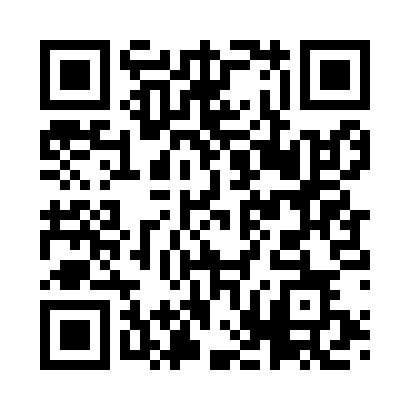 Prayer times for Arignano, ItalyWed 1 May 2024 - Fri 31 May 2024High Latitude Method: Angle Based RulePrayer Calculation Method: Muslim World LeagueAsar Calculation Method: HanafiPrayer times provided by https://www.salahtimes.comDateDayFajrSunriseDhuhrAsrMaghribIsha1Wed4:196:171:256:268:3410:252Thu4:176:161:256:268:3610:273Fri4:156:141:256:278:3710:284Sat4:136:131:256:288:3810:305Sun4:116:111:256:298:3910:326Mon4:086:101:256:298:4110:347Tue4:066:091:256:308:4210:368Wed4:046:071:256:318:4310:389Thu4:026:061:256:328:4410:4010Fri4:006:051:256:328:4510:4211Sat3:586:041:256:338:4710:4412Sun3:566:021:256:348:4810:4613Mon3:546:011:256:348:4910:4814Tue3:526:001:256:358:5010:5015Wed3:505:591:256:368:5110:5216Thu3:485:581:256:368:5210:5317Fri3:465:571:256:378:5410:5518Sat3:445:561:256:388:5510:5719Sun3:425:551:256:388:5610:5920Mon3:405:541:256:398:5711:0121Tue3:385:531:256:408:5811:0322Wed3:365:521:256:408:5911:0523Thu3:345:511:256:419:0011:0624Fri3:335:501:256:419:0111:0825Sat3:315:491:256:429:0211:1026Sun3:295:481:266:439:0311:1227Mon3:285:481:266:439:0411:1328Tue3:265:471:266:449:0511:1529Wed3:255:461:266:449:0611:1730Thu3:235:461:266:459:0711:1831Fri3:225:451:266:459:0811:20